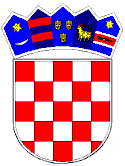 REPUBLIKA HRVATSKAVUKOVARSKO-SRIJEMSKA ŽUPANIJAOPĆINA TOMPOJEVCIOPĆINSKO VIJEĆEKLASA: 013-03/18-04/02URBROJ: 2196/07-18-1Tompojevci, 10. rujna  2018. godine Na temelju članka 29. Statuta Općine Tompojevci (''Službeni vjesnik'' Vukovarsko-srijemske županije broj 05/13, 02/15, 06/15 i 02/18) Općinsko vijeće Općine Tompojevci, na svojoj 10. sjednici održanoj dana 10. rujna 2018. godine,  donijelo je:ODLUKU O STIPENDIJAMA OPĆINE TOMPOJEVCI ZA AKADEMSKU GODINU 2018./2019.Članak 1.Svi  redovni studenti preddiplomskih i diplomskih, stručnih i sveučilišnih studija,  od druge do posljednje godine, s prebivalištem na području Općine Tompojevci ostvaruju pravo na stipendiju Općine Tompojevci pod uvjetom da ne primaju drugu stipendiju, te da nisu ponavljači godine za koju podnose zahtjev za stipendiju.  Članak 2.Stipendija se dodjeljuje za period od listopada 2018. do srpnja 2019. godine. Iznos potreban za stipendiranje osigurat će se u Proračunu Općine Tompojevci.Članak 3. Ukupan iznos za stipendiranje osiguran u Proračunu Općine Tompojevci podijelit će se na broj studenata koji ispunjavaju uvjete iz članka 1. ove Odluke tako da svaki student dobije jednak mjesečni iznos, ali najviše 500 kuna mjesečno po studentu.Članak 4.Javni poziv za dodjelu stipendija za akademsku godinu 2018./2019. provodi Povjerenstvo za stipendije koje imenuje Općinski načelnik posebnom Odlukom.Članak 5.Ova Odluka stupa na snagu  osmog dana od dana objave u „Službenom vjesniku“ Vukovarsko-srijemske županije.                                                                                                                            Predsjednik Općinskog vijeća										 Dubravko Martić